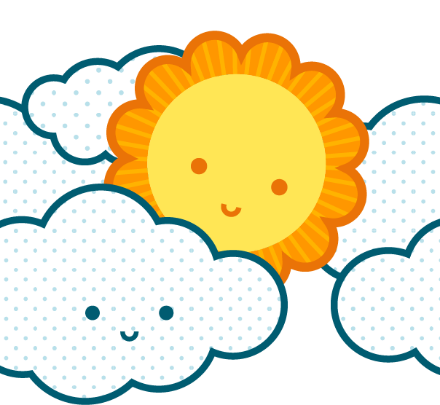 [Vaše ime in priimek][Naslov]
[Mesto, poštna številka][Telefon][E-poštni naslov]@twitter: [ročica storitve Twitter][Spletni naslov][Vaše ime in priimek][Naslov]
[Mesto, poštna številka][Telefon][E-poštni naslov]@twitter: [ročica storitve Twitter][Spletni naslov][Vaše ime in priimek][Naslov]
[Mesto, poštna številka][Telefon][E-poštni naslov]@twitter: [ročica storitve Twitter][Spletni naslov][Vaše ime in priimek][Naslov]
[Mesto, poštna številka][Telefon][E-poštni naslov]@twitter: [ročica storitve Twitter][Spletni naslov][Vaše ime in priimek][Naslov]
[Mesto, poštna številka][Telefon][E-poštni naslov]@twitter: [ročica storitve Twitter][Spletni naslov][Vaše ime in priimek][Naslov]
[Mesto, poštna številka][Telefon][E-poštni naslov]@twitter: [ročica storitve Twitter][Spletni naslov][Vaše ime in priimek][Naslov]
[Mesto, poštna številka][Telefon][E-poštni naslov]@twitter: [ročica storitve Twitter][Spletni naslov][Vaše ime in priimek][Naslov]
[Mesto, poštna številka][Telefon][E-poštni naslov]@twitter: [ročica storitve Twitter][Spletni naslov][Vaše ime in priimek][Naslov]
[Mesto, poštna številka][Telefon][E-poštni naslov]@twitter: [ročica storitve Twitter][Spletni naslov][Vaše ime in priimek][Naslov]
[Mesto, poštna številka][Telefon][E-poštni naslov]@twitter: [ročica storitve Twitter][Spletni naslov]